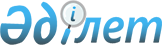 О предоставлении мер социальной поддержки специалистам здравоохранения, образования, социального обеспечения, культуры, спорта и агропромышленного комплекса, прибывшим для работы и проживания в сельские населенные пункты Каркаралинского района в 2016 году
					
			С истёкшим сроком
			
			
		
					Решение XLIV сессии Каркаралинского районного маслихата Карагандинской области от 24 декабря 2015 года № 44/388. Зарегистрировано Департаментом юстиции Карагандинской области 19 января 2016 года № 3623.
      В соответствии с Законом Республики Казахстан от 23 января 2001 года "О местном государственном управлении и самоуправлении в Республике Казахстан", Законом Республики Казахстан от 8 июля 2005 года "О государственном регулировании развития агропромышленного комплекса и сельских территорий", Приказом Министра национальной экономики Республики Казахстан от 6 ноября 2014 года № 72 "Об утверждении Правил предоставления мер социальной поддержки специалистам в области здравоохранения, образования, социального обеспечения, культуры, спорта и агропромышленного комплекса, прибывшим для работы и проживания в сельские населенные пункты" (зарегистрирован в Реестре государственной регистрации нормативных правовых актов за № 9946), районный маслихат РЕШИЛ:

      1. Предоставить специалистам здравоохранения, образования, социального обеспечения, культуры, спорта и агропромышленного комплекса, прибывшим для работы и проживания в сельские населенные пункты Каркаралинского района подъемное пособие в сумме, равной семидесятикратному месячному расчетному показателю на момент подачи заявления.

      2. Предоставить специалистам здравоохранения, образования, социального обеспечения, культуры, спорта и агропромышленного комплекса, прибывшим для работы и проживания в сельские населенные пункты Каркаралинского района социальную поддержку для приобретения или строительства жилья в виде бюджетного кредита в сумме заявленной специалистом, но не превышающей одну тысячу пятисоткратного размера месячного расчетного показателя на момент подачи заявления.

      3. Признать утратившим силу решение XXXIV сессии Каркаралинского районного маслихата от 24 декабря 2014 года № 34/290 "О предоставлении мер социальной поддержки специалистам здравоохранения, образования, социального обеспечения, культуры, спорта и агропромышленного комплекса, прибывшим для работы и проживания в сельские населенные пункты Каркаралинского района" (зарегистрировано в Реестре государственной регистрации нормативных правовых актов № 2925, опубликовано в газете "Қарқаралы" от 31 января 2015 года № 9-10 (11340), в информационно-правовой системе "Әділет" 30 января 2015 года).

      4. Государственному учреждению "Отдел экономики и финансов Каркаралинского района" принять меры по реализации настоящего решения.

      5. Настоящее решение вводится в действие со дня его первого официального опубликования.
      СОГЛАСОВАНО:
      24 декабря 2015 год
					© 2012. РГП на ПХВ «Институт законодательства и правовой информации Республики Казахстан» Министерства юстиции Республики Казахстан
				
      Председатель 44 сессии:

Р. Смагулов

      Секретарь районного маслихата:

С. Нуркенов

      Руководитель
государственного учреждения
"Отдел экономики и финансов
Каркаралинского района"

Берниязов Б. С.
